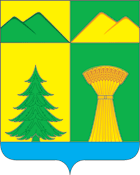 СОВЕТ МУНИЦИПАЛЬНОГО РАЙОНА«УЛЁТОВСКИЙ РАЙОН»ЗАБАЙКАЛЬСКОГО КРАЯРЕШЕНИЕ« 22»  июля  2021года								№ 67с. УлётыО разделении объекта недвижимого имуществаВ соответствии с Уставом  муниципального района ”Улётовский район” Забайкальского края, Положением о порядке управления и распоряжения объектами муниципальной собственности муниципального района «Улётовский район» Забайкальского края, утверждённым решением Совета муниципального района «Улётовский район» Забайкальского края от 31.01.2012 №334, учитывая, что Муниципальный район “Улётовский район” Забайкальского края является собственником  объекта недвижимого имущества: здание автостанции, назначение: нежилое,  на основании разрешения на реконструкцию № 92-RU92526308-01-2021 от 12.01.2021г., разрешения на ввод объекта в эксплуатацию № 92-RU92526308-01-2021 от 20.01.2021 г.,  право собственности зарегистрировано  в Управлении  Федеральной службы  государственной регистрации, кадастра и картографии по Забайкальскому краю за №75-75-23/002/2007-363 от 29.04.2007 г, расположенного по адресу: Забайкальский край, Улётовский район, с. Улёты, ул.Кооперативная,14 этажность:1, кадастровый номер: 75:19:170141:85 (далее - здание автостанции), Совет муниципального района “Улётовский район ”Забайкальского края решил:1. Разделить  здание автостанции, назначение: нежилое на пять нежилых помещений:1.1. Помещение, назначение: нежилое, расположенное по адресу: Забайкальский край, Улётовский район, с.Улёты, ул. Кооперативная, 14,пом.1- площадью  29,4  кв.м. 1.2. Помещение, назначение: нежилое, расположенное по адресу: Забайкальский край, Улётовский район, с.Улёты, ул.Кооперативная,14, пом.2 - площадью 168,9 кв.м. 1.3. Помещение, назначение: нежилое, расположенное по адресу: Забайкальский край, Улётовский район, с.Улёты, ул. Кооперативная, 14,пом.3- площадью  16,7  кв.м.1.4. Помещение, назначение: нежилое, расположенное по адресу: Забайкальский край, Улётовский район, с.Улёты, ул. Кооперативная, 14,пом.4- площадью  17,2  кв.м.1.5. Помещение, назначение: нежилое, расположенное по адресу: Забайкальский край, Улётовский район, с.Улёты, ул. Кооперативная, 14,пом.5- площадью  4,3  кв.м.2. Наименование объекта «Здание автостанции» заменить на «Нежилое здание».3. Проемы между помещениями нежилого здания №№ 1, 7, 16 закрыть.4. Администрации муниципального района «Улётовский район» Забайкальского края зарегистрировать право муниципальной собственности в установленном порядке.5.Решение Совета муниципального района «Улётовский район» Забайкальского края от 10 февраля 2021 года №5 признать утратившим силу.Председатель Совета муниципального района«Улётовский район»                                                           К.М. Шелеметьев